Hw #3 Chapter 6The carrier is 315m long while the other ship is 245.4m long. The distance between the carrier and the ship is 100mA road line was intended for missile transport can be determined from the relative size in extracting information from imagery. Also tone or color can be used for missile transport.Variance =5,106.4 Standard deviation = = 71.46 Highest DN =250 Mean = 0.61 250-0.61=249.39 249.39/71.46= 3.480For water the best display would be DN =60-200 and digital display range 0-255.For the old moss landing, the best display would be DN= 350-450 and digital display range is from 0-255.For the factory, the best display would be DN = 500-1250 and digital display range is from 0-255.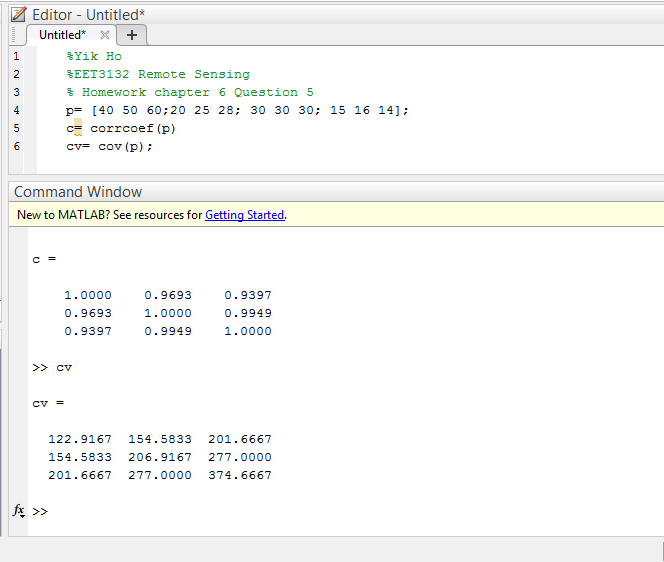 Pixel#Red(DN)Green(DN)Blue(DN)1405060220252833030304151614